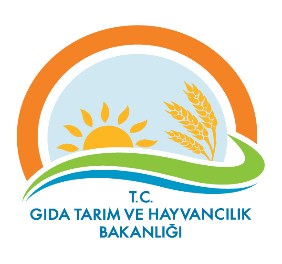 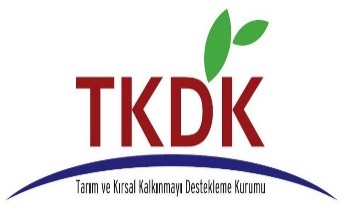 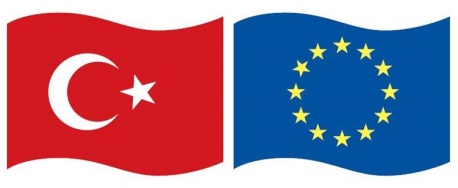 Tarım ve Kırsal Kalkınmayı Destekleme KurumuKırsal Kalkınma (IPARD) ProgramıON ÜÇÜNCÜ BAŞVURU ÇAĞRI İLANIBu Program Avrupa Birliği ve Türkiye Cumhuriyeti tarafından ortaklaşa finanse edilmektedir. Gıda Tarım ve Hayvancılık Bakanlığının ilgili kuruluşu olan Tarım ve Kırsal Kalkınmayı Destekleme Kurumu (TKDK), Türkiye Cumhuriyeti adına Avrupa Birliği’nin Katılım Öncesi Mali Yardım Aracı olan IPA’nın Kırsal Kalkınma Bileşeni kapsamında uygulanacak yatırımlara ilişkin 10 KASIM 2014 tarihinde On Üçüncü Başvuru Çağrı İlanına çıkmış bulunmaktadır. Başvuru kabulüne ilişkin bu çağrı, Kırsal Kalkınma (IPARD) Programı kapsamında yatırım yapmak isteyen işletmeler tarafından destek almak üzere yapılacak başvurular ile ilgilidir. KIRSAL KALKINMA (IPARD) PROGRAMININ AMACI VE ÖNCELİKLİ EKSENLERİAvrupa Komisyonu tarafından 25 Şubat 2008 tarihinde onaylanan Kırsal Kalkınma (IPARD) Programı; Türkiye’nin katılım öncesi dönemdeki öncelikleri ve ihtiyaçlarını dikkate alarak, sürdürülebilir kalkınmayı sağlamak için kapasite oluşturmayı hedeflemekte, işletmeleri Avrupa Birliği standartlarına yükseltmeyi amaçlamaktadır.Avrupa Birliği Kırsal Kalkınma (IPARD) Fonları, aşağıda yer alan öncelik eksenlerine yönelik olarak kullandırılacaktır.Öncelik Ekseni 1: Ortak Tarım Politikası ve gıda güvenliği, veterinerlik ve bitki sağlığı ile ilgili alanlara ilişkin Topluluk standartlarının uygulanması ve tarım sektörünün sürdürülebilir adaptasyonuna katkı sağlanması. Öncelik Ekseni 2: Tarım-çevre tedbirlerinin ve yerel kırsal kalkınma stratejilerinin uygulanması için hazırlık niteliğinde faaliyetlere katkı sağlanması.Öncelik Ekseni 3: Kırsal ekonominin gelişimini destekleyerek, kırsal alanların sürdürülebilir kalkınmasına katkı sağlanması.PROGRAMIN KAYNAĞIFaydalanıcılara uygun harcamalar karşılığında sağlanacak olan mali desteğin kaynağı, Avrupa Birliği ve Türkiye Cumhuriyeti Eş-finansmanından oluşturulan IPARD Programı Fonudur. Bu destek “Kamu Katkısı” olarak adlandırılmaktadır. Bu kamu katkısı, program çerçevesinde gerçekleşmiş yatırımlar için geri ödemesiz olarak kullandırılacaktır.DESTEKLENECEK TEDBİRLER VE DESTEK BÜTÇESİBu başvuru çağrı ilanı kapsamında desteklenecek tedbirler, alt tedbirler ve dağıtılacak toplam destek bütçesi aşağıdadır. BAŞVURU YAPILACAK İLLERBu başvuru çağrı ilanı kapsamında destek almak amacıyla başvuruların yapılacağı ve yatırımın uygulanacağı iller aşağıdadır. Her ilden her alt tedbir kapsamında başvuru alınabilecektir.BAŞVURU TARİHLERİ Başvurular 12.01.2015 tarihi saat 09.00’dan itibaren, yatırımın uygulanacağı ilde bulunan ve iletişim bilgileri aşağıda yer alan TKDK İl Koordinatörlüklerinde kabul edilmeye başlanacak olup, başvuruların son teslim tarihi 10.02.2015, saat 21.00’dir. Bu çağrı için son teslim tarihinden sonra yapılacak başvurular kabul edilmeyecektir.ÖN İNCELEME TARİHLERİTKDK-İl Koordinatörlüklerinde Teklif Alma Kuralları Rehberi kapsamında yapılan ihale ve bu ihale sonucu alınan tekliflerin ve teklif ile ilgili belge ve dokümanların uygunluğu kapsamında ön kontrol yapılacaktır. Yapılacak ön kontroller nihai kontroller olmayıp, teklif alımı ve ihalelerde yapılan hataların ve eksikliklerin tespit edilmesi ve düzeltilmesi yönünde bilgilendirme amaçlı olacaktır. Başvuru Sahipleri söz konusu ön kontroller için belirlenen tarihlerde ilgili İl Koordinatörlükleri ile irtibata geçerek randevu alacaklardır. Ön kontrol yapılmadan sunulan başvuru paketlerindeki teklifler ve ihale dosyalarındaki hatalar düzeltme yoluna gidilmeyecek ve kurallar gereği işlem yapılacaktır. Ön kontrol 5 -15 Ocak 2015 tarihlerinde yapılacaktır. YATIRIM SÜRELERİ On Üçüncü Başvuru Çağrı İlanı kapsamında hazırlanacak başvurularda yatırım süreleri aşağıdaki gibi planlanmalıdır. Taksitlendirmenin nasıl yapılacağı ile ilgili bilgiler Başvuru Çağrı Rehberlerinde yer almaktadır.                -Başvuru tek taksit olarak planlanmış ise; yatırım süresi ve Ödeme Talebi Paketinin hazırlanıp İl Koordinatörlüğüne sunulması toplamda 6 (altı) ayı geçmemelidir.-Başvuru iki veya üç taksit olarak planlanmış ise; birinci taksitin yatırım süresi ve Ödeme Talebi Paketinin hazırlanıp İl Koordinatörlüğüne sunulması 6 (altı) ay içerisinde olmalıdır. İkinci ve/veya üçüncü taksit planlaması yapılırken nihai Ödeme Talep Paketi için gerekli süreler dikkate alınmalıdır.BAŞVURULAR İLE İLGİLİ BİLGİLERIPARD Programın güncel hali, Bakanlığımız (www.tarim.gov.tr) ve Kurumumuz internet adreslerinden (www.tkdk.gov.tr)  temin edilmelidir.Başvurular hakkında detaylı bilgiler ve başvuru kurallarının yer aldığı Başvuru Çağrı Rehberleri (Versiyon 3.4) Kurumumuzun resmi internet adresinden (www.tkdk.gov.tr) temin edilmelidir. Ayrıca, bu başvuru çağrı döneminde Kurumumuz tarafından yapılacak ilave duyuru ve bilgilendirmeler de bu çağrı ilanı kapsamında dikkate alınmalı ve söz konusu duyuru ve bilgilendirmeler, Kurumumuzun resmi internet adresinden (www.tkdk.gov.tr) takip edilmelidir.Tarım ve Kırsal Kalkınmayı Destekleme Kurumu, bu ilanda yer alan tüm hususları değiştirme hakkını saklı tutar.İlanen Duyurulur.Tedbir AdıAlt Tedbir Adı ve Bütçe KalemleriAlt Tedbir Adı ve Bütçe KalemleriDestek OranlarıToplam Destek Bütçesi(AB+TC Katkısı) (Avro)Tarım ve Balıkçılık Ürünlerinin İşlenmesi ve Pazarlanmasının Yeniden Yapılandırılması ve Topluluk Standartlarına Ulaştırılmasına Yönelik YatırımlarSüt ve Süt Ürünlerinin İşlenmesi ve PazarlanmasıBütçe Kalemi-1 (Süt işleme tesisleri)%50110.290.351Tarım ve Balıkçılık Ürünlerinin İşlenmesi ve Pazarlanmasının Yeniden Yapılandırılması ve Topluluk Standartlarına Ulaştırılmasına Yönelik YatırımlarSüt ve Süt Ürünlerinin İşlenmesi ve PazarlanmasıBütçe Kalemi-2 (Süt toplayan üretici örgütleri)%50110.290.351Tarım ve Balıkçılık Ürünlerinin İşlenmesi ve Pazarlanmasının Yeniden Yapılandırılması ve Topluluk Standartlarına Ulaştırılmasına Yönelik YatırımlarEt ve Et Ürünlerinin İşlenmesi ve PazarlanmasıBütçe Kalemi-1 (Kırmızı et işleme ve pazarlama)%50110.290.351Tarım ve Balıkçılık Ürünlerinin İşlenmesi ve Pazarlanmasının Yeniden Yapılandırılması ve Topluluk Standartlarına Ulaştırılmasına Yönelik YatırımlarEt ve Et Ürünlerinin İşlenmesi ve PazarlanmasıBütçe Kalemi-2 (Kanatlı eti işleme ve pazarlama)%50110.290.351Tarım ve Balıkçılık Ürünlerinin İşlenmesi ve Pazarlanmasının Yeniden Yapılandırılması ve Topluluk Standartlarına Ulaştırılmasına Yönelik YatırımlarMeyve ve Sebzelerin İşlenmesi ve PazarlanmasıMeyve ve Sebzelerin İşlenmesi ve Pazarlanması%50110.290.351Tarım ve Balıkçılık Ürünlerinin İşlenmesi ve Pazarlanmasının Yeniden Yapılandırılması ve Topluluk Standartlarına Ulaştırılmasına Yönelik YatırımlarSu Ürünlerinin İşlenmesi ve PazarlanmasıSu Ürünlerinin İşlenmesi ve Pazarlanması%50110.290.351Kırsal Ekonomik Faaliyetlerin Çeşitlendirilmesi ve GeliştirilmesiÇiftlik Faaliyetlerinin Çeşitlendirilmesi ve GeliştirilmesiÇiftlik Faaliyetlerinin Çeşitlendirilmesi ve Geliştirilmesi%5077.535.661Kırsal Ekonomik Faaliyetlerin Çeşitlendirilmesi ve GeliştirilmesiYerel Ürünlerin ve Mikro İşletmelerin GeliştirilmesiYerel Ürünlerin ve Mikro İşletmelerin Geliştirilmesi%5077.535.661Kırsal Ekonomik Faaliyetlerin Çeşitlendirilmesi ve GeliştirilmesiKırsal TurizmKırsal Turizm%5077.535.661Kırsal Ekonomik Faaliyetlerin Çeşitlendirilmesi ve GeliştirilmesiKültür Balıkçılığının GeliştirilmesiKültür Balıkçılığının Geliştirilmesi%5077.535.661TOPLAMTOPLAMTOPLAMTOPLAM187.826.012KoduAlt Tedbir Adı ve Bütçe KalemleriAlt Tedbir Adı ve Bütçe KalemleriDestek Almak Amacıyla Başvuruların Yapılacağı ve Yatırımın Uygulanacağı İller Destek Almak Amacıyla Başvuruların Yapılacağı ve Yatırımın Uygulanacağı İller 103-1Süt ve Süt Ürünlerinin İşlenmesi ve PazarlanmasıBütçe Kalemi-1 (Süt işleme tesisleri)Afyonkarahisar AğrıAksarayAmasyaAnkaraArdahanAydınBalıkesirBurdurBursaÇanakkaleÇankırıÇorumDenizliDiyarbakırElazığErzincanErzurumGiresunHatayIspartaKahramanmaraşKaramanKarsKastamonuKonyaKütahyaMalatyaManisaMardinMersinMuşNevşehirOrduSamsunSivas ŞanlıurfaTokatTrabzonUşakVan Yozgat103-1Süt ve Süt Ürünlerinin İşlenmesi ve PazarlanmasıBütçe Kalemi-2 (Süt toplayan üretici örgütleri)Afyonkarahisar AğrıAksarayAmasyaAnkaraArdahanAydınBalıkesirBurdurBursaÇanakkaleÇankırıÇorumDenizliDiyarbakırElazığErzincanErzurumGiresunHatayIspartaKahramanmaraşKaramanKarsKastamonuKonyaKütahyaMalatyaManisaMardinMersinMuşNevşehirOrduSamsunSivas ŞanlıurfaTokatTrabzonUşakVan Yozgat103-2Et ve Et Ürünlerinin İşlenmesi ve PazarlanmasıBütçe Kalemi-1 (Kırmızı et işleme ve pazarlama)Afyonkarahisar AğrıAksarayAmasyaAnkaraArdahanAydınBalıkesirBurdurBursaÇanakkaleÇankırıÇorumDenizliDiyarbakırElazığErzincanErzurumGiresunHatayIspartaKahramanmaraşKaramanKarsKastamonuKonyaKütahyaMalatyaManisaMardinMersinMuşNevşehirOrduSamsunSivas ŞanlıurfaTokatTrabzonUşakVan Yozgat103-2Et ve Et Ürünlerinin İşlenmesi ve PazarlanmasıBütçe Kalemi-2 (Kanatlı eti işleme ve pazarlama)Afyonkarahisar AğrıAksarayAmasyaAnkaraArdahanAydınBalıkesirBurdurBursaÇanakkaleÇankırıÇorumDenizliDiyarbakırElazığErzincanErzurumGiresunHatayIspartaKahramanmaraşKaramanKarsKastamonuKonyaKütahyaMalatyaManisaMardinMersinMuşNevşehirOrduSamsunSivas ŞanlıurfaTokatTrabzonUşakVan Yozgat103-3Meyve ve Sebzelerin İşlenmesi ve PazarlanmasıMeyve ve Sebzelerin İşlenmesi ve PazarlanmasıAfyonkarahisar AğrıAksarayAmasyaAnkaraArdahanAydınBalıkesirBurdurBursaÇanakkaleÇankırıÇorumDenizliDiyarbakırElazığErzincanErzurumGiresunHatayIspartaKahramanmaraşKaramanKarsKastamonuKonyaKütahyaMalatyaManisaMardinMersinMuşNevşehirOrduSamsunSivas ŞanlıurfaTokatTrabzonUşakVan Yozgat103-4Su Ürünlerinin İşlenmesi ve PazarlanmasıSu Ürünlerinin İşlenmesi ve PazarlanmasıAfyonkarahisar AğrıAksarayAmasyaAnkaraArdahanAydınBalıkesirBurdurBursaÇanakkaleÇankırıÇorumDenizliDiyarbakırElazığErzincanErzurumGiresunHatayIspartaKahramanmaraşKaramanKarsKastamonuKonyaKütahyaMalatyaManisaMardinMersinMuşNevşehirOrduSamsunSivas ŞanlıurfaTokatTrabzonUşakVan Yozgat302-1Çiftlik Faaliyetlerinin Çeşitlendirilmesi ve GeliştirilmesiÇiftlik Faaliyetlerinin Çeşitlendirilmesi ve GeliştirilmesiAfyonkarahisar AğrıAksarayAmasyaAnkaraArdahanAydınBalıkesirBurdurBursaÇanakkaleÇankırıÇorumDenizliDiyarbakırElazığErzincanErzurumGiresunHatayIspartaKahramanmaraşKaramanKarsKastamonuKonyaKütahyaMalatyaManisaMardinMersinMuşNevşehirOrduSamsunSivas ŞanlıurfaTokatTrabzonUşakVan Yozgat302-2Yerel Ürünlerin ve Mikro İşletmelerin GeliştirilmesiYerel Ürünlerin ve Mikro İşletmelerin GeliştirilmesiAfyonkarahisar AğrıAksarayAmasyaAnkaraArdahanAydınBalıkesirBurdurBursaÇanakkaleÇankırıÇorumDenizliDiyarbakırElazığErzincanErzurumGiresunHatayIspartaKahramanmaraşKaramanKarsKastamonuKonyaKütahyaMalatyaManisaMardinMersinMuşNevşehirOrduSamsunSivas ŞanlıurfaTokatTrabzonUşakVan Yozgat302-3Kırsal TurizmKırsal TurizmAfyonkarahisar AğrıAksarayAmasyaAnkaraArdahanAydınBalıkesirBurdurBursaÇanakkaleÇankırıÇorumDenizliDiyarbakırElazığErzincanErzurumGiresunHatayIspartaKahramanmaraşKaramanKarsKastamonuKonyaKütahyaMalatyaManisaMardinMersinMuşNevşehirOrduSamsunSivas ŞanlıurfaTokatTrabzonUşakVan Yozgat302-4Kültür Balıkçılığının GeliştirilmesiKültür Balıkçılığının GeliştirilmesiAfyonkarahisar AğrıAksarayAmasyaAnkaraArdahanAydınBalıkesirBurdurBursaÇanakkaleÇankırıÇorumDenizliDiyarbakırElazığErzincanErzurumGiresunHatayIspartaKahramanmaraşKaramanKarsKastamonuKonyaKütahyaMalatyaManisaMardinMersinMuşNevşehirOrduSamsunSivas ŞanlıurfaTokatTrabzonUşakVan YozgatGİRESUNSultan Selim Mah. Gazi Mustafa Kemal Bul. No:16 MerkezTel: 0454 254 00 70  Faks: 0454 254 00 73